
แบบฟอร์มรับรองการนำคู่มือปฏิบัติงานฯ ไปใช้ประโยชน์ ประจำปีงบประมาณ พ.ศ. ๒๕๖๗
สำหรับบุคลากรสายสนับสนุน คณะวิทยาศาสตร์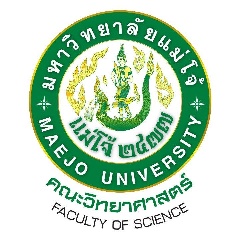             ข้าพเจ้า......................................................................... ตำแหน่ง ........................................................จัดทำคู่มือปฏิบัติงาน ตามตำแหน่งวิชาชีพของตนเอง ที่ระบุในข้อตกลง PMS หัวข้อเรื่อง.............................................................................................................................................................พร้อมนี้ ได้แนบคู่มือปฏิบัติงาน มาพร้อมนี้แล้ว จำนวน....................เล่ม  	หน่วยงาน (ระดับงาน/หลักสูตร) ได้นำคู่มือปฏิบัติงานฯ ดังกล่าว ไปใช้ประโยชน์ ดังนี้           ................................................................................................................................................................
............................................................................................................................................................................................................................................................................................................................................................                 จึงเรียนมาเพื่อโปรดทราบ(......................................................)......................................................ความคิดเห็นของผู้บังคับบัญชาชั้นต้น (ประธานอาจารย์ผู้รับผิดชอบหลักสูตร/หัวหน้างาน)หน่วยงานได้นำคู่มือปฏิบัติงาน  ตามตำแหน่งวิชาชีพมาใช้ประโยชน์ในหน่วยงาน ดังนี้ (โปรดระบุ)..........................................................................................................................................................................................................................................................................................................................................................................(..............................................................)............./................./...................